RESULTADO – TOMADA DE PREÇON° 202349TP49111HEMUO Instituto de Gestão e Humanização – IGH, entidade de direito privado e sem finslucrativos, classificado como Organização Social, vem tornar público o resultado daTomada de Preços, com a finalidade de adquirir bens, insumos e serviços para o HEMU -Hospital Estadual da Mulher, com endereço à Rua R-7, S/N, Setor Oeste, Goiânia, CEP:74.125-090.OBS: ENVIADO PDF DE CONFIRMAÇÃO BIONEXO COM AS INFORMAÇÕES DE RESULTADOVENCEDORPRODUTOBEBEDOUROINDUSTRIALDE COLUNA(1 GELAD. / 1NATURAL)QUANTVALOR UNITÁRIO VALOR TOTAL021.950,003.900,00ACQUABELLAFILTROS EIRELI CNPJ:7.206.148/0001-801TOTAL:3.900,0049111/2022Goiânia/GO, 28 de setembro de 2023.Assinado de forma digital porLUCAS AUGUSTO VITORINODados: 2023.09.28 12:41:36LUCAS AUGUSTOVITORINO-03'00'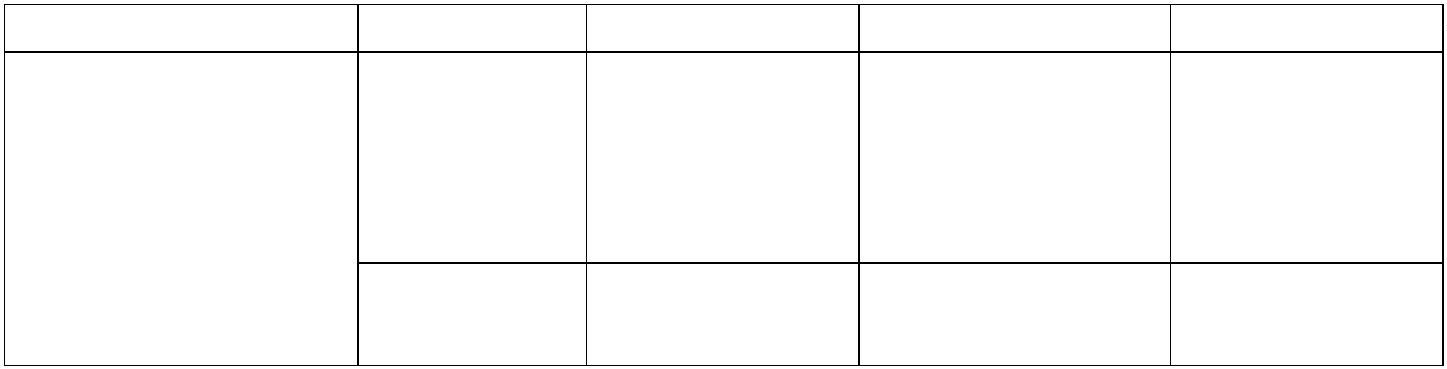 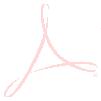 